Рекомендательная памятка: «Оздоровительный массаж и гимнастика ребенку грудному ребенку»Введение:Детский массаж - это действенная и совершенно безопасная возможность значительно оздоровить малыша уже в течение первых месяцев жизни. Многие родители не понимают, зачем необходимо профессиональное воздействие, если у ребенка не наблюдается проблем и патологий. Проведение сеансов рекомендуется не только в тех случаях, когда проблема уже есть и заметна, но и для совершенно здоровых малышей. 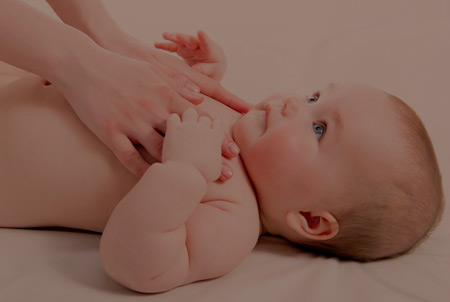 Процедура снижает мышечный тонус, обеспечивает пластичность, нормализует кровообращение, успокаивает младенца.Техника проведения оздоровительного массажа и гимнастики ребенку грудного возраста:Выполнение манипуляции.
1. Занятие гимнастикой всегда сочетают с массажем и проводят в помещении при температуре 20-22°С, на пеленальном столе или обычном столе.
2. На стол кладут вчетверо сложенное байковое одеяло, сверху клеенку и чистую индивидуальную пеленку.
3. Ребенка на время занятий полностью обнажают.
4. Занятия гимнастикой и массажем проводят ежедневно с интервалом 30-40 мин. до кормления или после кормления.
5. Каждое упражнение повторяют по 4-8 раз, продолжительностью 10-15 мин6. Руки у м/сестры должны быть чистыми, теплыми, сухими, ногти острижены.
7. Массаж у детей грудного возраста должен проводиться легко и нежно. Нельзя массировать суставы. Особенно осторожно массируют область Далее ребенка кладут на спину и массируют грудь, руки, ноги, живот массируют в последнюю очередь. При массаже детей до 4-х месяцев используют только поглаживание. С 4-х месяцев используют поглаживание, разминание, растирание и похлопывание.
8. При занятии гимнастикой у детей до 4-х месяцев используют рефлекторные упражнения.
а) рефлекс ползанья - если ребенка положить на живот, то он начинает совершать ползающие движения, которые усиливаются, если к подошвам приставить ладонь, ребенок отталкивается от нее ногами.
б) хватательный рефлекс - физиологический рефлекс, проявляющийся у ребенка при надавливании на его ладони, в ответ на это раздражение он так сильно схватывает пальцы проводящего занятия, что его можно поднять вверх.
в) рефлекс разгибания туловища - при проведении с легким нажатием пальцем по околопозвоночной линии от таза к шее у ребенка, лежащего на боку, происходит разгибание туловища.
9. Примерный комплекс упражнений у детей в возрасте от 4-х месяцев:
- поворот с живота на спину;
- отведение рук в сторону и скрещивание их на груди;
- поворот с живота на спину;
- сгибание и разгибание ног в коленных и тазобедренных суставах;
- отведение и приведение согнутых ног,
- ползанье с помощью;
- топанье;
- покачивание на мяче;
- "парение" в положении лежа на животе;
- "парение на спине";
- присаживание с прогибанием позвоночника;
- "бокс" или круговые движения руками.
Инфекционный контроль.
1. Обработайте руки на гигиеническом уровне.
2. Обработать пеленальный стол 1% р-ром хлорамина двукратно.Массаж для ребенка: почему полезенМассажная процедура - физиологичный способ, способствующий профилактике и лечению различных заболеваний. В детской практике массирование оказывается не только эффективным методом стабилизации мускулатуры и позвоночника малыша, но и способствует спокойствию, стрессоустойчивости младенца.Организм малыша непрерывно развивается и реагирует на любое воздействие: от питания до медицинских мероприятий. Именно поэтому массаж грудничка не просто оздоравливает и лечит, но и помогает ему развиваться гармонично с психофизической точки зрения.Процедура для ребенка:оказывает расслабляющее воздействие на мышцы;улучшает и нормализует кровообращение;положительно влияет на защитные функции организма;минимизирует колики;стабилизирует нервную систему;стабилизирует работу пищеварительного тракта;положительно влияет на работу и развитие опорно-двигательного аппарата;тренирует, развивает моторику...Заключение :   Важно понимать, что неправильное выполнение массажа ребенку может вызвать не только мгновенные нарушение, но и отразиться на развитии малыша в дальнейшем: некачественно выполненная процедура может спровоцировать различные заболевания позвоночника (сколиоз, остеохондроз) и ухудшить состояние мышц. Если у родителя отсутствует успешный опыт массажа новорожденного, лучше обратиться за помощью к профессионалам.Выполнила работу Кусенкова Ю.С210-9группа (2 подгруппа), 2020г.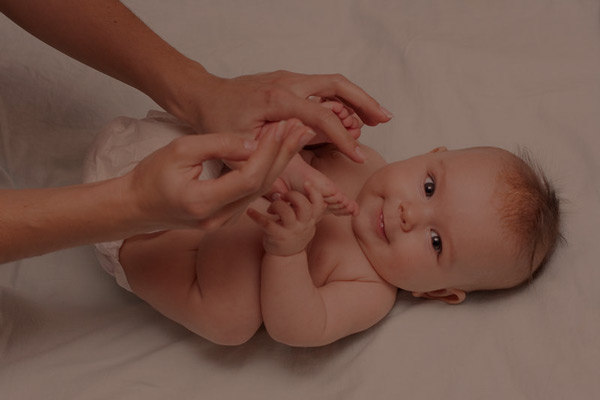 